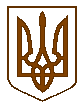 УКРАЇНАБілокриницька   сільська   радаРівненського   району    Рівненської    областіВ И К О Н А В Ч И Й       К О М І Т Е ТРІШЕННЯвід  16  березня  2017  року                                                                                № 37                               Про  заходи щодо профілактики африканської чуми свинейВ зв’язку з ускладненням епізоотичної ситуації щодо африканської чуми свиней на території Рівненської області та виникненням безпосередньої загрози занесення вірусу АЧС на територію Рівненського району на виконання  листа Рівненської районної  державної  адміністрації за №636/01-56/17 від 16.02.2017 року «Про заходи з недопущення виникнення спалахів африканської чуми свиней на територію Рівненського району», відповідно  до п. 6 ст. 33  Закону  України «Про місцеве самоврядування в Україні»  виконавчий комітет Білокриницької сільської радиВ И Р І Ш И В : Рішення державної надзвичайної протиепізоотичної комісії № 3 «Про заходи з недопущення виникнення спалахів африканської чуми свиней на територію Рівненського району від 16.02.2017 року» взяти  до відома та врахувати в подальшій роботі.Затвердити заходи  щодо недопущення занесення збудника  африканської чуми  свиней на територію Білокриницької сільської ради незалежно від типу ведення господарства та форми власності. Сприяти у вжитті заходів щодо стовідсоткового охвату профілактичним щепленням проти класичної чуми свиней свинопоголів’я, що утримується в господарствах, а також  про кожен випадок захворювання чи загибелі свиней негайно повідомити спеціалістів державної служби ветеринарної медицини.Зобов’язати депутатів сільської ради, членів виконкому провести широку роз’яснювальну роботу серед населення про профілактику АЧС. Т.в.о. секретарю сільської ради розмістити рішення виконавчого комітету на офіційному веб-сайті  та інформаційному стенді сільської ради.Контроль за виконанням даного рішення покласти члена виконавчого комітету, Н. Ковалевську.Сільський голова                                                                                      Т. ГончарукДодаток 1до рішення виконавчого комітету
Білокриницької сільської  ради
від  16.03.2017 р.  № 37ЗАХОДИщодо недопущення занесення збудника  африканської чуми  свиней на територію Білокриницької сільської ради незалежно від типу ведення господарства та форми власностіТ.в.о. секретаря  виконкому                                                                 О. Казмірчук№п/пЗаходиВідповідальніза виконанняТермінвиконання1Забезпечити виконання рішень державної надзвичайної протиепізоотичної комісії при районній державній адміністрації.Т.в.о. секретаря виконкому,    О. КазмірчукПостійно2.Своєчасно розглядати скарги громадян щодо нанесення їм ушкоджень домашніми тваринами, власники яких не дотримуються правил їх утримання.завідувач Білокриницької амбулаторії ЗПСМ,                      Я. ПанчукПостійно3.Проводити роз’яснювальну роботу серед населення з питань профілактики африканської чуми свиней.Члени виконкому, депутати сільської радиПостійно4.Сприяти у вжитті заходів щодо стовідсоткового охвату профілактичним щепленням проти класичної чуми свиней свинопоголів’я, що утримується в господарствах, а також  про кожен випадок захворювання чи загибелі свиней негайно повідомити спеціалістів державної служби ветеринарної медициниТ.в.о. секретаря виконкому,    О. КазмірчукПостійно